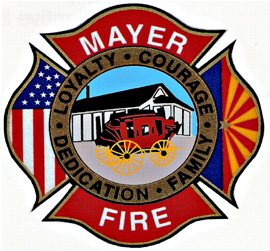 Stage I Fire Restrictions: August 10, 2020NO burn permits will be issued Use of model rockets is PROHIBITED Use of fireworks and other pyrotechnic displays are PROHIBITED except by commercial special events permit NO smoking outside of vehicles, outside of residential yards, or outside of designated smoking areas Cooking, warming, or camp fires ARE still ALLOWED at single and multi-family residences and parks (where approved) but MUST BE attended at all times Stage II Fire Restrictions: August 10, 2020NO burn permits will be issued Use of model rockets is PROHIBITED Use of fireworks and other pyrotechnic displays are PROHIBITED except by commercial special events permit NO smoking outside of vehicles, outside of residential yards, or outside of designated smoking areas Welding, cutting, grinding and chain saw use is PROHIBITED (Permission may be granted under special circumstances and repair situations as approved by the Fire Chief)** Warming fires and camp fires are PROHIBITED in single and multi-family residences and parks. This also prohibits the use of other devices that produce open flame such as tiki lamps. The use of propane, natural gas or other gas flame-producing barbeque cooking grills MAY BE USED at single and multi-family residences as long as they are constantly attended and are in an enclosed device. ** Certain activities including welding, cutting, grinding, chainsaw use, (any spark/flame producing activity) outdoors shall require the following: o A Fire Department Permit for a specific time period, location, and activity granting permission to conduct such activity in a safe manner. o A fire watch, an individual for the sole purpose watching for any sparks and/or ignition. o Firefighting tool(s) such as a shovel. o Approved water supply available from a hose, water truck, etc. 